PRILOGA 1:Na podlagi sedmega odstavka 40. člena Zakona o visokem šolstvu (Uradni list RS, št. 32/12 – uradno prečiščeno besedilo, 40/12 – ZUJF, 52/12 – ZPCP-2D, 109/12, 85/14, 75/16, 61/17 – ZUPŠ in 65/17)  in šestega odstavka 21. člena Zakona o Vladi Republike Slovenije (Uradni list RS, št. 24/05 – uradno prečiščeno besedilo, 109/08, 38/10 – ZUKN, 8/12, 21/13, 47/13 – ZDU-1G, 65/14 in 55/17) je Vlada Republike Slovenije na … seji … sprejelaSKLEP o soglasju k vsebini razpisa za vpis v doktorske študijske programe tretje stopnje Univerze v Ljubljani in Fakultete za informacijske študije v Novem mestu za študijsko leto 2020/2021I.Vlada Republike Slovenije je dala soglasje k vsebini razpisa za vpis v doktorske študijske programe tretje stopnje Univerze v Ljubljani in Fakultete za informacijske študije v Novem mestu za študijsko leto 2020/2021, ki ga je sprejel Senat:- Univerze v Ljubljani dne 26. 11. 2019 in - Fakultete za informacijske študije v Novem mestu dne 28. 11. 2019.II.Seznam študijskih programov s številom vpisnih mest je kot priloga sestavni del tega sklepa.III.Ta sklep začne veljati s sprejetjem. Ljubljana, dne … Številka:					  Stojan Tramte   				        GENERALNI SEKRETARPREJMEJO:Ministrstvo za izobraževanje, znanost in športUniverza v Ljubljani, Kongresni trg 12, 1000 LjubljanaFakulteta za informacijske študije v Novem mestu, Ljubljanska cesta 31a, 8000 Novo mestoSlužba Vlade RS za zakonodajoMinistrstvo za financePriloga Sklepa o soglasju k vsebini razpisa za vpis v doktorske študijske programe tretje stopnje Univerze v Ljubljani in Fakultete za informacijske študije v Novem mestu za študijsko leto 2020/2021Seznam študijskih programov s številom vpisnih mest v doktorske študijske programe tretje stopnje Univerze v Ljubljani za študijsko leto 2020/2021Legenda:*Število razpisanih mest za vpis v 2. letnik je omejeno s številom vpisanih študentov v 1. letnik v študijskem letu 2019/2020, število razpisanih mest za vpis v 3. letnik je omejeno s številom vpisanih študentov v 2. letnik v študijskem letu 2019/2020,  število razpisanih mest za vpis v 4. letnik je omejeno s številom vpisanih študentov v 3. letnik v študijskem letu 2019/2020.(1) Za vpis v 1. letnik je predvideno pri študijskih programih: Strojništvo 45 mest za državljane Republike Slovenije in državljane članic EU ter 5 mest za Slovence brez slovenskega državljanstva in tujce iz držav nečlanic EU; Kineziologija 10 mest za državljane Republike Slovenije in državljane članic EU ter 2 mesti za Slovence brez slovenskega državljanstva in tujce iz držav nečlanic EU.Seznam študijskih programov s številom vpisnih mest v doktorske študijske programe tretje stopnje Fakultete za informacijske študije v Novem mestu za študijsko leto 2020/2021Legenda:* Število razpisanih mest je omejeno s številom razpisanih mest za 1. letnik generacije.OBRAZLOŽITEVVladno gradivo vključuje predlog soglasja k razpisanim vpisnim mestom na doktorske študijske programe tretje stopnje Univerze v Ljubljani in Fakultete za informacijske študije v Novem mestu za študijsko leto 2020/2021. Univerza v Ljubljani v skladu s Pravilnikom o razpisu za vpis in izvedbi vpisa v visokem šolstvu (Uradni list RS, št. 4/16, 3/17, 4/18 in 3/19) za študijsko leto 2020/2021 razpisuje 936 vpisnih mest za vpis v 1. letnik skupaj za državljane Republike Slovenije in državljane drugih članic Evropske unije ter za Slovence brez slovenskega državljanstva in tujce iz držav nečlanic Evropske unije, kar je enako kot v prejšnjem študijskem letu. Število razpisanih mest za vpis v višji letnik je omejeno s številom vpisanih študentov prejšnjih generacij, razen če ni drugače določeno pri posameznem študijskem programu. Univerza v Ljubljani ima raziskovalne skupine na vseh znanstvenih področjih doktorskega študija. Kot je vidno iz tabele 1, je bila v študijskem letu 2019/2020 zasedenost razpisanih vpisnih mest 64 %. Pričakovano je, da se bo interes za vpis v doktorski študij nadaljeval, saj je bilo z Zakonom o spremembah in dopolnitvah Zakona o visokem šolstvu (Uradni list RS, št. 75/16) sistemsko urejeno financiranje študija tretje stopnje na javnih visokošolskih zavodih iz javnih sredstev. Tabela 1: 	Pregled razpisanih vpisnih mest za vpis v 1. letnik v obdobju študijskih let od 2013/2014 do 2020/2021 in njihove zasedenosti za Univerzo v LjubljaniVir: eVŠ, 23. 12. 2019Tabela 2: 	Pregled razpisanih vpisnih mest za vpis v 1. letnik doktorskih študijskih programov tretje stopnje Univerze v Ljubljani v obdobju študijskih let od 2013/2014 do 2020/2021 Vir: MIZŠFakulteta za informacijske študije v Novem mestu za študijsko leto 2020/21 razpisuje en (1) doktorski študijski program tretje stopnje, in sicer 18 vpisnih mest za vpis v 1. letnik za državljane Republike Slovenije in državljane drugih članic Evropske unije ter Slovence brez slovenskega državljanstva in tujce iz držav nečlanic EU, kar je enako število vpisnih mest kot v preteklem študijskem letu. Fakulteta za informacijske študije v Novem mestu je doktorski študij prvič razpisala v študijskem letu 2012/13.Tabela 3: 	Pregled razpisanih vpisnih mest za vpis v 1. letnik doktorskega študija za državljane Republike Slovenije in državljane drugih članic Evropske unije v obdobju študijskih let od 2012/13 do 2020/21 in njihove zasedenosti za Fakulteto za informacijske študije v Novem mestuVir: eVŠ, 23. 12. 2019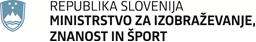 Masarykova cesta 161000 LjubljanaSlovenijae-naslov: gp.mizs@gov.si Masarykova cesta 161000 LjubljanaSlovenijae-naslov: gp.mizs@gov.si Številka: 6037-20/2019/12Številka: 6037-20/2019/12Ljubljana, 23. 1. 2020Ljubljana, 23. 1. 2020EVA /EVA /GENERALNI SEKRETARIAT VLADE REPUBLIKE SLOVENIJEGp.gs@gov.siGENERALNI SEKRETARIAT VLADE REPUBLIKE SLOVENIJEGp.gs@gov.siZADEVA: Sklep o soglasju k vsebini razpisa za vpis v doktorske študijske programe tretje stopnje Univerze v Ljubljani in Fakultete za informacijske študije v Novem mestu za študijsko leto 2020/2021 – predlog za obravnavo ZADEVA: Sklep o soglasju k vsebini razpisa za vpis v doktorske študijske programe tretje stopnje Univerze v Ljubljani in Fakultete za informacijske študije v Novem mestu za študijsko leto 2020/2021 – predlog za obravnavo ZADEVA: Sklep o soglasju k vsebini razpisa za vpis v doktorske študijske programe tretje stopnje Univerze v Ljubljani in Fakultete za informacijske študije v Novem mestu za študijsko leto 2020/2021 – predlog za obravnavo ZADEVA: Sklep o soglasju k vsebini razpisa za vpis v doktorske študijske programe tretje stopnje Univerze v Ljubljani in Fakultete za informacijske študije v Novem mestu za študijsko leto 2020/2021 – predlog za obravnavo 1. Predlog sklepov vlade:1. Predlog sklepov vlade:1. Predlog sklepov vlade:1. Predlog sklepov vlade:Na podlagi sedmega odstavka 40. člena Zakona o visokem šolstvu (Uradni list RS, št. 32/12 – uradno prečiščeno besedilo, 40/12 – ZUJF, 52/12 – ZPCP-2D, 109/12, 85/14, 75/16, 61/17 – ZUPŠ in 65/17)  in šestega odstavka 21. člena Zakona o Vladi Republike Slovenije (Uradni list RS, št. 24/05 – uradno prečiščeno besedilo, 109/08, 38/10 – ZUKN, 8/12, 21/13, 47/13 – ZDU-1G, 65/14 in 55/17) je Vlada Republike Slovenije na … seji dne …  sprejela naslednji SKLEPVlada Republike Slovenije je dala soglasje k vsebini razpisa za vpis v doktorske študijske programe tretje stopnje Univerze v Ljubljani in Fakultete za informacijske študije v Novem mestu za študijsko leto 2020/2021.                                     Stojan Tramte                                         generalni sekretar PREJMEJO:Ministrstvo za izobraževanje, znanost in šport Univerza v LjubljaniFakulteta za informacijske študije v Novem mestu Služba Vlade RS za zakonodajoMinistrstvo za financeNa podlagi sedmega odstavka 40. člena Zakona o visokem šolstvu (Uradni list RS, št. 32/12 – uradno prečiščeno besedilo, 40/12 – ZUJF, 52/12 – ZPCP-2D, 109/12, 85/14, 75/16, 61/17 – ZUPŠ in 65/17)  in šestega odstavka 21. člena Zakona o Vladi Republike Slovenije (Uradni list RS, št. 24/05 – uradno prečiščeno besedilo, 109/08, 38/10 – ZUKN, 8/12, 21/13, 47/13 – ZDU-1G, 65/14 in 55/17) je Vlada Republike Slovenije na … seji dne …  sprejela naslednji SKLEPVlada Republike Slovenije je dala soglasje k vsebini razpisa za vpis v doktorske študijske programe tretje stopnje Univerze v Ljubljani in Fakultete za informacijske študije v Novem mestu za študijsko leto 2020/2021.                                     Stojan Tramte                                         generalni sekretar PREJMEJO:Ministrstvo za izobraževanje, znanost in šport Univerza v LjubljaniFakulteta za informacijske študije v Novem mestu Služba Vlade RS za zakonodajoMinistrstvo za financeNa podlagi sedmega odstavka 40. člena Zakona o visokem šolstvu (Uradni list RS, št. 32/12 – uradno prečiščeno besedilo, 40/12 – ZUJF, 52/12 – ZPCP-2D, 109/12, 85/14, 75/16, 61/17 – ZUPŠ in 65/17)  in šestega odstavka 21. člena Zakona o Vladi Republike Slovenije (Uradni list RS, št. 24/05 – uradno prečiščeno besedilo, 109/08, 38/10 – ZUKN, 8/12, 21/13, 47/13 – ZDU-1G, 65/14 in 55/17) je Vlada Republike Slovenije na … seji dne …  sprejela naslednji SKLEPVlada Republike Slovenije je dala soglasje k vsebini razpisa za vpis v doktorske študijske programe tretje stopnje Univerze v Ljubljani in Fakultete za informacijske študije v Novem mestu za študijsko leto 2020/2021.                                     Stojan Tramte                                         generalni sekretar PREJMEJO:Ministrstvo za izobraževanje, znanost in šport Univerza v LjubljaniFakulteta za informacijske študije v Novem mestu Služba Vlade RS za zakonodajoMinistrstvo za financeNa podlagi sedmega odstavka 40. člena Zakona o visokem šolstvu (Uradni list RS, št. 32/12 – uradno prečiščeno besedilo, 40/12 – ZUJF, 52/12 – ZPCP-2D, 109/12, 85/14, 75/16, 61/17 – ZUPŠ in 65/17)  in šestega odstavka 21. člena Zakona o Vladi Republike Slovenije (Uradni list RS, št. 24/05 – uradno prečiščeno besedilo, 109/08, 38/10 – ZUKN, 8/12, 21/13, 47/13 – ZDU-1G, 65/14 in 55/17) je Vlada Republike Slovenije na … seji dne …  sprejela naslednji SKLEPVlada Republike Slovenije je dala soglasje k vsebini razpisa za vpis v doktorske študijske programe tretje stopnje Univerze v Ljubljani in Fakultete za informacijske študije v Novem mestu za študijsko leto 2020/2021.                                     Stojan Tramte                                         generalni sekretar PREJMEJO:Ministrstvo za izobraževanje, znanost in šport Univerza v LjubljaniFakulteta za informacijske študije v Novem mestu Služba Vlade RS za zakonodajoMinistrstvo za finance2. Predlog za obravnavo predloga zakona po nujnem ali skrajšanem postopku v državnem zboru z obrazložitvijo razlogov:2. Predlog za obravnavo predloga zakona po nujnem ali skrajšanem postopku v državnem zboru z obrazložitvijo razlogov:2. Predlog za obravnavo predloga zakona po nujnem ali skrajšanem postopku v državnem zboru z obrazložitvijo razlogov:2. Predlog za obravnavo predloga zakona po nujnem ali skrajšanem postopku v državnem zboru z obrazložitvijo razlogov:////3.a Osebe, odgovorne za strokovno pripravo in usklajenost gradiva:3.a Osebe, odgovorne za strokovno pripravo in usklajenost gradiva:3.a Osebe, odgovorne za strokovno pripravo in usklajenost gradiva:3.a Osebe, odgovorne za strokovno pripravo in usklajenost gradiva:- Dr. Jernej Pikalo, minister,- Dr. Jernej Štromajer, državni sekretar,- Jana Javornik, PhD (Združeno kraljestvo Velike Britanije in Severne Irske), v.d. generalne direktorice Direktorata za visoko šolstvo,- Duša Marjetič, vodja Sektorja za visoko šolstvo.- Dr. Jernej Pikalo, minister,- Dr. Jernej Štromajer, državni sekretar,- Jana Javornik, PhD (Združeno kraljestvo Velike Britanije in Severne Irske), v.d. generalne direktorice Direktorata za visoko šolstvo,- Duša Marjetič, vodja Sektorja za visoko šolstvo.- Dr. Jernej Pikalo, minister,- Dr. Jernej Štromajer, državni sekretar,- Jana Javornik, PhD (Združeno kraljestvo Velike Britanije in Severne Irske), v.d. generalne direktorice Direktorata za visoko šolstvo,- Duša Marjetič, vodja Sektorja za visoko šolstvo.- Dr. Jernej Pikalo, minister,- Dr. Jernej Štromajer, državni sekretar,- Jana Javornik, PhD (Združeno kraljestvo Velike Britanije in Severne Irske), v.d. generalne direktorice Direktorata za visoko šolstvo,- Duša Marjetič, vodja Sektorja za visoko šolstvo.3.b Zunanji strokovnjaki, ki so sodelovali pri pripravi dela ali celotnega gradiva:3.b Zunanji strokovnjaki, ki so sodelovali pri pripravi dela ali celotnega gradiva:3.b Zunanji strokovnjaki, ki so sodelovali pri pripravi dela ali celotnega gradiva:3.b Zunanji strokovnjaki, ki so sodelovali pri pripravi dela ali celotnega gradiva:////4. Predstavniki vlade, ki bodo sodelovali pri delu državnega zbora:4. Predstavniki vlade, ki bodo sodelovali pri delu državnega zbora:4. Predstavniki vlade, ki bodo sodelovali pri delu državnega zbora:4. Predstavniki vlade, ki bodo sodelovali pri delu državnega zbora:////5. Kratek povzetek gradiva:5. Kratek povzetek gradiva:5. Kratek povzetek gradiva:5. Kratek povzetek gradiva:Vladno gradivo vključuje predlog soglasja k razpisanim vpisnim mestom za doktorske študijske programe tretje stopnje Univerze v Ljubljani in Fakultete za informacijske študije v Novem mestu za študijsko leto 2020/2021. Univerza v Ljubljani za študijsko leto 2020/2021 razpisuje 936 vpisnih mest za vpis v 1. letnik skupaj za državljane Republike Slovenije in državljane drugih članic Evropske unije ter za Slovence brez slovenskega državljanstva in tujce iz držav nečlanic Evropske unije, kar je enako kot v prejšnjem študijskem letu. Število razpisanih mest za vpis v višji letnik je omejeno s številom vpisanih študentov prejšnjih generacij, razen če ni drugače določeno pri posameznem študijskem programu. Univerza v Ljubljani ima raziskovalne skupine na vseh znanstvenih področjih doktorskega študija. Fakulteta za informacijske študije v Novem mestu je razpisala enako število vpisnih mest kot v prejšnjem študijskem letu, to je 15 vpisnih mest za vpis v 1. letnik za državljane Republike Slovenije in državljane drugih članic Evropske unije ter 2 vpisni mesti za Slovence brez slovenskega državljanstva in tujce iz držav nečlanic Evropske unije. Število razpisanih mest za vpis v višji letnik je omejeno z razpisanimi vpisnimi mesti za 1. letnik generacije.Vladno gradivo vključuje predlog soglasja k razpisanim vpisnim mestom za doktorske študijske programe tretje stopnje Univerze v Ljubljani in Fakultete za informacijske študije v Novem mestu za študijsko leto 2020/2021. Univerza v Ljubljani za študijsko leto 2020/2021 razpisuje 936 vpisnih mest za vpis v 1. letnik skupaj za državljane Republike Slovenije in državljane drugih članic Evropske unije ter za Slovence brez slovenskega državljanstva in tujce iz držav nečlanic Evropske unije, kar je enako kot v prejšnjem študijskem letu. Število razpisanih mest za vpis v višji letnik je omejeno s številom vpisanih študentov prejšnjih generacij, razen če ni drugače določeno pri posameznem študijskem programu. Univerza v Ljubljani ima raziskovalne skupine na vseh znanstvenih področjih doktorskega študija. Fakulteta za informacijske študije v Novem mestu je razpisala enako število vpisnih mest kot v prejšnjem študijskem letu, to je 15 vpisnih mest za vpis v 1. letnik za državljane Republike Slovenije in državljane drugih članic Evropske unije ter 2 vpisni mesti za Slovence brez slovenskega državljanstva in tujce iz držav nečlanic Evropske unije. Število razpisanih mest za vpis v višji letnik je omejeno z razpisanimi vpisnimi mesti za 1. letnik generacije.Vladno gradivo vključuje predlog soglasja k razpisanim vpisnim mestom za doktorske študijske programe tretje stopnje Univerze v Ljubljani in Fakultete za informacijske študije v Novem mestu za študijsko leto 2020/2021. Univerza v Ljubljani za študijsko leto 2020/2021 razpisuje 936 vpisnih mest za vpis v 1. letnik skupaj za državljane Republike Slovenije in državljane drugih članic Evropske unije ter za Slovence brez slovenskega državljanstva in tujce iz držav nečlanic Evropske unije, kar je enako kot v prejšnjem študijskem letu. Število razpisanih mest za vpis v višji letnik je omejeno s številom vpisanih študentov prejšnjih generacij, razen če ni drugače določeno pri posameznem študijskem programu. Univerza v Ljubljani ima raziskovalne skupine na vseh znanstvenih področjih doktorskega študija. Fakulteta za informacijske študije v Novem mestu je razpisala enako število vpisnih mest kot v prejšnjem študijskem letu, to je 15 vpisnih mest za vpis v 1. letnik za državljane Republike Slovenije in državljane drugih članic Evropske unije ter 2 vpisni mesti za Slovence brez slovenskega državljanstva in tujce iz držav nečlanic Evropske unije. Število razpisanih mest za vpis v višji letnik je omejeno z razpisanimi vpisnimi mesti za 1. letnik generacije.Vladno gradivo vključuje predlog soglasja k razpisanim vpisnim mestom za doktorske študijske programe tretje stopnje Univerze v Ljubljani in Fakultete za informacijske študije v Novem mestu za študijsko leto 2020/2021. Univerza v Ljubljani za študijsko leto 2020/2021 razpisuje 936 vpisnih mest za vpis v 1. letnik skupaj za državljane Republike Slovenije in državljane drugih članic Evropske unije ter za Slovence brez slovenskega državljanstva in tujce iz držav nečlanic Evropske unije, kar je enako kot v prejšnjem študijskem letu. Število razpisanih mest za vpis v višji letnik je omejeno s številom vpisanih študentov prejšnjih generacij, razen če ni drugače določeno pri posameznem študijskem programu. Univerza v Ljubljani ima raziskovalne skupine na vseh znanstvenih področjih doktorskega študija. Fakulteta za informacijske študije v Novem mestu je razpisala enako število vpisnih mest kot v prejšnjem študijskem letu, to je 15 vpisnih mest za vpis v 1. letnik za državljane Republike Slovenije in državljane drugih članic Evropske unije ter 2 vpisni mesti za Slovence brez slovenskega državljanstva in tujce iz držav nečlanic Evropske unije. Število razpisanih mest za vpis v višji letnik je omejeno z razpisanimi vpisnimi mesti za 1. letnik generacije.6. Presoja posledic za:6. Presoja posledic za:6. Presoja posledic za:6. Presoja posledic za:a)javnofinančna sredstva nad 40.000 EUR v tekočem in naslednjih treh letihjavnofinančna sredstva nad 40.000 EUR v tekočem in naslednjih treh letihDAb)usklajenost slovenskega pravnega reda s pravnim redom Evropske unijeusklajenost slovenskega pravnega reda s pravnim redom Evropske unijeNEc)administrativne poslediceadministrativne poslediceNEč)gospodarstvo, zlasti mala in srednja podjetja ter konkurenčnost podjetijgospodarstvo, zlasti mala in srednja podjetja ter konkurenčnost podjetijNEd)okolje, vključno s prostorskimi in varstvenimi vidikiokolje, vključno s prostorskimi in varstvenimi vidikiNEe)socialno področjesocialno področjeNEf)dokumente razvojnega načrtovanja:nacionalne dokumente razvojnega načrtovanjarazvojne politike na ravni programov po strukturi razvojne klasifikacije programskega proračunarazvojne dokumente Evropske unije in mednarodnih organizacijdokumente razvojnega načrtovanja:nacionalne dokumente razvojnega načrtovanjarazvojne politike na ravni programov po strukturi razvojne klasifikacije programskega proračunarazvojne dokumente Evropske unije in mednarodnih organizacijNE7.a Predstavitev ocene finančnih posledic nad 40.000 EUR:(Samo če izberete DA pod točko 6.a.)Ocena finančnih posledic je izdelana ob upoštevanju, da je bilo za Univerzo v Ljubljani za sofinanciranje doktorskega študija v študijskem letu 2019/2020 po Sklepu o določitvi sredstev za sofinanciranje doktorskega študija za študijsko leto 2019/2020 Ministrstva za izobraževanje, znanost in šport št. 410-12/2019/6 dodeljeno največ do 3.039.040,02 EUR ter da je v študijskem letu 2019/2020 na Univerzo v Ljubljani vpisanih 1.637 študentov tretje stopnje (brez absolventov), kar preračunano na študenta znese 1.856,47 EUR. Z razpisom za vpis v študijsko leto 2020/2021 Univerza v Ljubljani predlaga 936 vpisnih mest za vpis v 1. letnik. Ob upoštevanju povprečnih sredstev na študenta v študijskem letu 2019/2020 to predstavlja skupaj 1.737.655,14 EUR, če bi bila zasedena vsa vpisna mesta. Znesek finančnih posledic za leto 2021 je prikazan v enakem znesku kot za leto 2020, ob upoštevanju predpostavke, da celotna generacija 2020/2021 napreduje v višji letnik.Ocena finančnih posledic je izdelana ob upoštevanju, da je bilo za Fakulteto za informacijske študije v Novem mestu za sofinanciranje doktorskega študija v študijskem letu 2019/2020 po Sklepu o določitvi sredstev za sofinanciranje doktorskega študija za študijsko leto 2019/2020 Ministrstva za izobraževanje, znanost in šport št. 410-12/2019/6 dodeljenih 5.409,95 EUR ter da je v študijskem letu 2019/2020 na Fakulteto za informacijske študije v Novem mestu vpisanih 21 študentov tretje stopnje (brez absolventov), kar preračunano na študenta znese 257,62 EUR. Z razpisom za vpis v študijsko leto 2020/2021 Fakulteta za informacijske študije v Novem mestu predlaga 18 vpisnih mest za vpis v 1. letnik. Ob upoštevanju povprečnih sredstev na študenta za študijskem letu 2019/2020 to predstavlja skupaj 4.637,10 EUR, če bi bila zasedena vsa vpisna mesta. Znesek finančnih posledic za leto 2021 je prikazan v enakem znesku kot za leto 2020, ob upoštevanju predpostavke, da celotna generacija 2020/2021 napreduje v višji letnik.7.a Predstavitev ocene finančnih posledic nad 40.000 EUR:(Samo če izberete DA pod točko 6.a.)Ocena finančnih posledic je izdelana ob upoštevanju, da je bilo za Univerzo v Ljubljani za sofinanciranje doktorskega študija v študijskem letu 2019/2020 po Sklepu o določitvi sredstev za sofinanciranje doktorskega študija za študijsko leto 2019/2020 Ministrstva za izobraževanje, znanost in šport št. 410-12/2019/6 dodeljeno največ do 3.039.040,02 EUR ter da je v študijskem letu 2019/2020 na Univerzo v Ljubljani vpisanih 1.637 študentov tretje stopnje (brez absolventov), kar preračunano na študenta znese 1.856,47 EUR. Z razpisom za vpis v študijsko leto 2020/2021 Univerza v Ljubljani predlaga 936 vpisnih mest za vpis v 1. letnik. Ob upoštevanju povprečnih sredstev na študenta v študijskem letu 2019/2020 to predstavlja skupaj 1.737.655,14 EUR, če bi bila zasedena vsa vpisna mesta. Znesek finančnih posledic za leto 2021 je prikazan v enakem znesku kot za leto 2020, ob upoštevanju predpostavke, da celotna generacija 2020/2021 napreduje v višji letnik.Ocena finančnih posledic je izdelana ob upoštevanju, da je bilo za Fakulteto za informacijske študije v Novem mestu za sofinanciranje doktorskega študija v študijskem letu 2019/2020 po Sklepu o določitvi sredstev za sofinanciranje doktorskega študija za študijsko leto 2019/2020 Ministrstva za izobraževanje, znanost in šport št. 410-12/2019/6 dodeljenih 5.409,95 EUR ter da je v študijskem letu 2019/2020 na Fakulteto za informacijske študije v Novem mestu vpisanih 21 študentov tretje stopnje (brez absolventov), kar preračunano na študenta znese 257,62 EUR. Z razpisom za vpis v študijsko leto 2020/2021 Fakulteta za informacijske študije v Novem mestu predlaga 18 vpisnih mest za vpis v 1. letnik. Ob upoštevanju povprečnih sredstev na študenta za študijskem letu 2019/2020 to predstavlja skupaj 4.637,10 EUR, če bi bila zasedena vsa vpisna mesta. Znesek finančnih posledic za leto 2021 je prikazan v enakem znesku kot za leto 2020, ob upoštevanju predpostavke, da celotna generacija 2020/2021 napreduje v višji letnik.7.a Predstavitev ocene finančnih posledic nad 40.000 EUR:(Samo če izberete DA pod točko 6.a.)Ocena finančnih posledic je izdelana ob upoštevanju, da je bilo za Univerzo v Ljubljani za sofinanciranje doktorskega študija v študijskem letu 2019/2020 po Sklepu o določitvi sredstev za sofinanciranje doktorskega študija za študijsko leto 2019/2020 Ministrstva za izobraževanje, znanost in šport št. 410-12/2019/6 dodeljeno največ do 3.039.040,02 EUR ter da je v študijskem letu 2019/2020 na Univerzo v Ljubljani vpisanih 1.637 študentov tretje stopnje (brez absolventov), kar preračunano na študenta znese 1.856,47 EUR. Z razpisom za vpis v študijsko leto 2020/2021 Univerza v Ljubljani predlaga 936 vpisnih mest za vpis v 1. letnik. Ob upoštevanju povprečnih sredstev na študenta v študijskem letu 2019/2020 to predstavlja skupaj 1.737.655,14 EUR, če bi bila zasedena vsa vpisna mesta. Znesek finančnih posledic za leto 2021 je prikazan v enakem znesku kot za leto 2020, ob upoštevanju predpostavke, da celotna generacija 2020/2021 napreduje v višji letnik.Ocena finančnih posledic je izdelana ob upoštevanju, da je bilo za Fakulteto za informacijske študije v Novem mestu za sofinanciranje doktorskega študija v študijskem letu 2019/2020 po Sklepu o določitvi sredstev za sofinanciranje doktorskega študija za študijsko leto 2019/2020 Ministrstva za izobraževanje, znanost in šport št. 410-12/2019/6 dodeljenih 5.409,95 EUR ter da je v študijskem letu 2019/2020 na Fakulteto za informacijske študije v Novem mestu vpisanih 21 študentov tretje stopnje (brez absolventov), kar preračunano na študenta znese 257,62 EUR. Z razpisom za vpis v študijsko leto 2020/2021 Fakulteta za informacijske študije v Novem mestu predlaga 18 vpisnih mest za vpis v 1. letnik. Ob upoštevanju povprečnih sredstev na študenta za študijskem letu 2019/2020 to predstavlja skupaj 4.637,10 EUR, če bi bila zasedena vsa vpisna mesta. Znesek finančnih posledic za leto 2021 je prikazan v enakem znesku kot za leto 2020, ob upoštevanju predpostavke, da celotna generacija 2020/2021 napreduje v višji letnik.7.a Predstavitev ocene finančnih posledic nad 40.000 EUR:(Samo če izberete DA pod točko 6.a.)Ocena finančnih posledic je izdelana ob upoštevanju, da je bilo za Univerzo v Ljubljani za sofinanciranje doktorskega študija v študijskem letu 2019/2020 po Sklepu o določitvi sredstev za sofinanciranje doktorskega študija za študijsko leto 2019/2020 Ministrstva za izobraževanje, znanost in šport št. 410-12/2019/6 dodeljeno največ do 3.039.040,02 EUR ter da je v študijskem letu 2019/2020 na Univerzo v Ljubljani vpisanih 1.637 študentov tretje stopnje (brez absolventov), kar preračunano na študenta znese 1.856,47 EUR. Z razpisom za vpis v študijsko leto 2020/2021 Univerza v Ljubljani predlaga 936 vpisnih mest za vpis v 1. letnik. Ob upoštevanju povprečnih sredstev na študenta v študijskem letu 2019/2020 to predstavlja skupaj 1.737.655,14 EUR, če bi bila zasedena vsa vpisna mesta. Znesek finančnih posledic za leto 2021 je prikazan v enakem znesku kot za leto 2020, ob upoštevanju predpostavke, da celotna generacija 2020/2021 napreduje v višji letnik.Ocena finančnih posledic je izdelana ob upoštevanju, da je bilo za Fakulteto za informacijske študije v Novem mestu za sofinanciranje doktorskega študija v študijskem letu 2019/2020 po Sklepu o določitvi sredstev za sofinanciranje doktorskega študija za študijsko leto 2019/2020 Ministrstva za izobraževanje, znanost in šport št. 410-12/2019/6 dodeljenih 5.409,95 EUR ter da je v študijskem letu 2019/2020 na Fakulteto za informacijske študije v Novem mestu vpisanih 21 študentov tretje stopnje (brez absolventov), kar preračunano na študenta znese 257,62 EUR. Z razpisom za vpis v študijsko leto 2020/2021 Fakulteta za informacijske študije v Novem mestu predlaga 18 vpisnih mest za vpis v 1. letnik. Ob upoštevanju povprečnih sredstev na študenta za študijskem letu 2019/2020 to predstavlja skupaj 4.637,10 EUR, če bi bila zasedena vsa vpisna mesta. Znesek finančnih posledic za leto 2021 je prikazan v enakem znesku kot za leto 2020, ob upoštevanju predpostavke, da celotna generacija 2020/2021 napreduje v višji letnik.I. Ocena finančnih posledic, ki niso načrtovane v sprejetem proračunuI. Ocena finančnih posledic, ki niso načrtovane v sprejetem proračunuI. Ocena finančnih posledic, ki niso načrtovane v sprejetem proračunuI. Ocena finančnih posledic, ki niso načrtovane v sprejetem proračunuI. Ocena finančnih posledic, ki niso načrtovane v sprejetem proračunuI. Ocena finančnih posledic, ki niso načrtovane v sprejetem proračunuI. Ocena finančnih posledic, ki niso načrtovane v sprejetem proračunuI. Ocena finančnih posledic, ki niso načrtovane v sprejetem proračunuI. Ocena finančnih posledic, ki niso načrtovane v sprejetem proračunuTekoče leto (t)Tekoče leto (t)t + 1t + 2t + 2t + 2t + 3Predvideno povečanje (+) ali zmanjšanje (–) prihodkov državnega proračuna Predvideno povečanje (+) ali zmanjšanje (–) prihodkov državnega proračuna Predvideno povečanje (+) ali zmanjšanje (–) prihodkov občinskih proračunov Predvideno povečanje (+) ali zmanjšanje (–) prihodkov občinskih proračunov Predvideno povečanje (+) ali zmanjšanje (–) odhodkov državnega proračuna Predvideno povečanje (+) ali zmanjšanje (–) odhodkov državnega proračuna Predvideno povečanje (+) ali zmanjšanje (–) odhodkov občinskih proračunovPredvideno povečanje (+) ali zmanjšanje (–) odhodkov občinskih proračunovPredvideno povečanje (+) ali zmanjšanje (–) obveznosti za druga javnofinančna sredstvaPredvideno povečanje (+) ali zmanjšanje (–) obveznosti za druga javnofinančna sredstvaII. Finančne posledice za državni proračunII. Finančne posledice za državni proračunII. Finančne posledice za državni proračunII. Finančne posledice za državni proračunII. Finančne posledice za državni proračunII. Finančne posledice za državni proračunII. Finančne posledice za državni proračunII. Finančne posledice za državni proračunII. Finančne posledice za državni proračunII.a Pravice porabe za izvedbo predlaganih rešitev so zagotovljene:II.a Pravice porabe za izvedbo predlaganih rešitev so zagotovljene:II.a Pravice porabe za izvedbo predlaganih rešitev so zagotovljene:II.a Pravice porabe za izvedbo predlaganih rešitev so zagotovljene:II.a Pravice porabe za izvedbo predlaganih rešitev so zagotovljene:II.a Pravice porabe za izvedbo predlaganih rešitev so zagotovljene:II.a Pravice porabe za izvedbo predlaganih rešitev so zagotovljene:II.a Pravice porabe za izvedbo predlaganih rešitev so zagotovljene:II.a Pravice porabe za izvedbo predlaganih rešitev so zagotovljene:Ime proračunskega uporabnika Šifra in naziv ukrepa, projektaŠifra in naziv ukrepa, projektaŠifra in naziv proračunske postavkeŠifra in naziv proračunske postavkeZnesek za tekoče leto (t)Znesek za tekoče leto (t)Znesek za tekoče leto (t)Znesek za t + 1Ministrstvo za izobraževanje, znanost in šport3330-18-0016 – Mednarodna vpetost izobraževalnega in inovacijskega sistema3330-18-0016 – Mednarodna vpetost izobraževalnega in inovacijskega sistema160168 – Doktorski in podoktorski študij160168 – Doktorski in podoktorski študij1.742.292,24 1.742.292,24 1.742.292,24 1.742.292,24SKUPAJSKUPAJSKUPAJSKUPAJSKUPAJ1.742.292,241.742.292,241.742.292,241.742.292,24II.b Manjkajoče pravice porabe bodo zagotovljene s prerazporeditvijo:II.b Manjkajoče pravice porabe bodo zagotovljene s prerazporeditvijo:II.b Manjkajoče pravice porabe bodo zagotovljene s prerazporeditvijo:II.b Manjkajoče pravice porabe bodo zagotovljene s prerazporeditvijo:II.b Manjkajoče pravice porabe bodo zagotovljene s prerazporeditvijo:II.b Manjkajoče pravice porabe bodo zagotovljene s prerazporeditvijo:II.b Manjkajoče pravice porabe bodo zagotovljene s prerazporeditvijo:II.b Manjkajoče pravice porabe bodo zagotovljene s prerazporeditvijo:II.b Manjkajoče pravice porabe bodo zagotovljene s prerazporeditvijo:Ime proračunskega uporabnika Šifra in naziv ukrepa, projektaŠifra in naziv ukrepa, projektaŠifra in naziv proračunske postavke Šifra in naziv proračunske postavke Znesek za tekoče leto (t)Znesek za tekoče leto (t)Znesek za tekoče leto (t)Znesek za t + 1 SKUPAJSKUPAJSKUPAJSKUPAJSKUPAJII.c Načrtovana nadomestitev zmanjšanih prihodkov in povečanih odhodkov proračuna:II.c Načrtovana nadomestitev zmanjšanih prihodkov in povečanih odhodkov proračuna:II.c Načrtovana nadomestitev zmanjšanih prihodkov in povečanih odhodkov proračuna:II.c Načrtovana nadomestitev zmanjšanih prihodkov in povečanih odhodkov proračuna:II.c Načrtovana nadomestitev zmanjšanih prihodkov in povečanih odhodkov proračuna:II.c Načrtovana nadomestitev zmanjšanih prihodkov in povečanih odhodkov proračuna:II.c Načrtovana nadomestitev zmanjšanih prihodkov in povečanih odhodkov proračuna:II.c Načrtovana nadomestitev zmanjšanih prihodkov in povečanih odhodkov proračuna:II.c Načrtovana nadomestitev zmanjšanih prihodkov in povečanih odhodkov proračuna:Novi prihodkiNovi prihodkiNovi prihodkiZnesek za tekoče leto (t)Znesek za tekoče leto (t)Znesek za tekoče leto (t)Znesek za t + 1Znesek za t + 1Znesek za t + 1SKUPAJSKUPAJSKUPAJ7.b Predstavitev ocene finančnih posledic pod 40.000 EUR:/7.b Predstavitev ocene finančnih posledic pod 40.000 EUR:/7.b Predstavitev ocene finančnih posledic pod 40.000 EUR:/7.b Predstavitev ocene finančnih posledic pod 40.000 EUR:/7.b Predstavitev ocene finančnih posledic pod 40.000 EUR:/7.b Predstavitev ocene finančnih posledic pod 40.000 EUR:/7.b Predstavitev ocene finančnih posledic pod 40.000 EUR:/7.b Predstavitev ocene finančnih posledic pod 40.000 EUR:/7.b Predstavitev ocene finančnih posledic pod 40.000 EUR:/8. Predstavitev sodelovanja z združenji občin:8. Predstavitev sodelovanja z združenji občin:8. Predstavitev sodelovanja z združenji občin:8. Predstavitev sodelovanja z združenji občin:8. Predstavitev sodelovanja z združenji občin:8. Predstavitev sodelovanja z združenji občin:8. Predstavitev sodelovanja z združenji občin:8. Predstavitev sodelovanja z združenji občin:8. Predstavitev sodelovanja z združenji občin:Vsebina predloženega gradiva (predpisa) vpliva na:pristojnosti občin,delovanje občin,financiranje občin.Vsebina predloženega gradiva (predpisa) vpliva na:pristojnosti občin,delovanje občin,financiranje občin.Vsebina predloženega gradiva (predpisa) vpliva na:pristojnosti občin,delovanje občin,financiranje občin.Vsebina predloženega gradiva (predpisa) vpliva na:pristojnosti občin,delovanje občin,financiranje občin.Vsebina predloženega gradiva (predpisa) vpliva na:pristojnosti občin,delovanje občin,financiranje občin.Vsebina predloženega gradiva (predpisa) vpliva na:pristojnosti občin,delovanje občin,financiranje občin.Vsebina predloženega gradiva (predpisa) vpliva na:pristojnosti občin,delovanje občin,financiranje občin.NENEGradivo (predpis) je bilo poslano v mnenje: Skupnosti občin Slovenije SOS: NEZdruženju občin Slovenije ZOS: NEZdruženju mestnih občin Slovenije ZMOS: NEPredlogi in pripombe združenj so bili upoštevani: /Gradivo (predpis) je bilo poslano v mnenje: Skupnosti občin Slovenije SOS: NEZdruženju občin Slovenije ZOS: NEZdruženju mestnih občin Slovenije ZMOS: NEPredlogi in pripombe združenj so bili upoštevani: /Gradivo (predpis) je bilo poslano v mnenje: Skupnosti občin Slovenije SOS: NEZdruženju občin Slovenije ZOS: NEZdruženju mestnih občin Slovenije ZMOS: NEPredlogi in pripombe združenj so bili upoštevani: /Gradivo (predpis) je bilo poslano v mnenje: Skupnosti občin Slovenije SOS: NEZdruženju občin Slovenije ZOS: NEZdruženju mestnih občin Slovenije ZMOS: NEPredlogi in pripombe združenj so bili upoštevani: /Gradivo (predpis) je bilo poslano v mnenje: Skupnosti občin Slovenije SOS: NEZdruženju občin Slovenije ZOS: NEZdruženju mestnih občin Slovenije ZMOS: NEPredlogi in pripombe združenj so bili upoštevani: /Gradivo (predpis) je bilo poslano v mnenje: Skupnosti občin Slovenije SOS: NEZdruženju občin Slovenije ZOS: NEZdruženju mestnih občin Slovenije ZMOS: NEPredlogi in pripombe združenj so bili upoštevani: /Gradivo (predpis) je bilo poslano v mnenje: Skupnosti občin Slovenije SOS: NEZdruženju občin Slovenije ZOS: NEZdruženju mestnih občin Slovenije ZMOS: NEPredlogi in pripombe združenj so bili upoštevani: /Gradivo (predpis) je bilo poslano v mnenje: Skupnosti občin Slovenije SOS: NEZdruženju občin Slovenije ZOS: NEZdruženju mestnih občin Slovenije ZMOS: NEPredlogi in pripombe združenj so bili upoštevani: /Gradivo (predpis) je bilo poslano v mnenje: Skupnosti občin Slovenije SOS: NEZdruženju občin Slovenije ZOS: NEZdruženju mestnih občin Slovenije ZMOS: NEPredlogi in pripombe združenj so bili upoštevani: /9. Predstavitev sodelovanja javnosti:9. Predstavitev sodelovanja javnosti:9. Predstavitev sodelovanja javnosti:9. Predstavitev sodelovanja javnosti:9. Predstavitev sodelovanja javnosti:9. Predstavitev sodelovanja javnosti:9. Predstavitev sodelovanja javnosti:9. Predstavitev sodelovanja javnosti:9. Predstavitev sodelovanja javnosti:Gradivo je bilo predhodno objavljeno na spletni strani predlagatelja:Gradivo je bilo predhodno objavljeno na spletni strani predlagatelja:Gradivo je bilo predhodno objavljeno na spletni strani predlagatelja:Gradivo je bilo predhodno objavljeno na spletni strani predlagatelja:Gradivo je bilo predhodno objavljeno na spletni strani predlagatelja:Gradivo je bilo predhodno objavljeno na spletni strani predlagatelja:Gradivo je bilo predhodno objavljeno na spletni strani predlagatelja:NENESkladno s sedmim odstavkom 9. člena Poslovnika Vlade RS (Uradni list RS, št. 43/01, 23/02 – popr., 54/03, 103/03, 114/04, 26/06, 21/07, 32/10, 73/10, 95/11, 64/12 in 10/14) javnost pri pripravi predloga sklepa ni bila povabljena k sodelovanju.Skladno s sedmim odstavkom 9. člena Poslovnika Vlade RS (Uradni list RS, št. 43/01, 23/02 – popr., 54/03, 103/03, 114/04, 26/06, 21/07, 32/10, 73/10, 95/11, 64/12 in 10/14) javnost pri pripravi predloga sklepa ni bila povabljena k sodelovanju.Skladno s sedmim odstavkom 9. člena Poslovnika Vlade RS (Uradni list RS, št. 43/01, 23/02 – popr., 54/03, 103/03, 114/04, 26/06, 21/07, 32/10, 73/10, 95/11, 64/12 in 10/14) javnost pri pripravi predloga sklepa ni bila povabljena k sodelovanju.Skladno s sedmim odstavkom 9. člena Poslovnika Vlade RS (Uradni list RS, št. 43/01, 23/02 – popr., 54/03, 103/03, 114/04, 26/06, 21/07, 32/10, 73/10, 95/11, 64/12 in 10/14) javnost pri pripravi predloga sklepa ni bila povabljena k sodelovanju.Skladno s sedmim odstavkom 9. člena Poslovnika Vlade RS (Uradni list RS, št. 43/01, 23/02 – popr., 54/03, 103/03, 114/04, 26/06, 21/07, 32/10, 73/10, 95/11, 64/12 in 10/14) javnost pri pripravi predloga sklepa ni bila povabljena k sodelovanju.Skladno s sedmim odstavkom 9. člena Poslovnika Vlade RS (Uradni list RS, št. 43/01, 23/02 – popr., 54/03, 103/03, 114/04, 26/06, 21/07, 32/10, 73/10, 95/11, 64/12 in 10/14) javnost pri pripravi predloga sklepa ni bila povabljena k sodelovanju.Skladno s sedmim odstavkom 9. člena Poslovnika Vlade RS (Uradni list RS, št. 43/01, 23/02 – popr., 54/03, 103/03, 114/04, 26/06, 21/07, 32/10, 73/10, 95/11, 64/12 in 10/14) javnost pri pripravi predloga sklepa ni bila povabljena k sodelovanju.Skladno s sedmim odstavkom 9. člena Poslovnika Vlade RS (Uradni list RS, št. 43/01, 23/02 – popr., 54/03, 103/03, 114/04, 26/06, 21/07, 32/10, 73/10, 95/11, 64/12 in 10/14) javnost pri pripravi predloga sklepa ni bila povabljena k sodelovanju.Skladno s sedmim odstavkom 9. člena Poslovnika Vlade RS (Uradni list RS, št. 43/01, 23/02 – popr., 54/03, 103/03, 114/04, 26/06, 21/07, 32/10, 73/10, 95/11, 64/12 in 10/14) javnost pri pripravi predloga sklepa ni bila povabljena k sodelovanju./////////10. Pri pripravi gradiva so bile upoštevane zahteve iz Resolucije o normativni dejavnosti:10. Pri pripravi gradiva so bile upoštevane zahteve iz Resolucije o normativni dejavnosti:10. Pri pripravi gradiva so bile upoštevane zahteve iz Resolucije o normativni dejavnosti:10. Pri pripravi gradiva so bile upoštevane zahteve iz Resolucije o normativni dejavnosti:10. Pri pripravi gradiva so bile upoštevane zahteve iz Resolucije o normativni dejavnosti:10. Pri pripravi gradiva so bile upoštevane zahteve iz Resolucije o normativni dejavnosti:10. Pri pripravi gradiva so bile upoštevane zahteve iz Resolucije o normativni dejavnosti:DADA11. Gradivo je uvrščeno v delovni program vlade:11. Gradivo je uvrščeno v delovni program vlade:11. Gradivo je uvrščeno v delovni program vlade:11. Gradivo je uvrščeno v delovni program vlade:11. Gradivo je uvrščeno v delovni program vlade:11. Gradivo je uvrščeno v delovni program vlade:11. Gradivo je uvrščeno v delovni program vlade:NENE                                                               dr. Jernej Pikalo                                                                    MINISTER                                                               dr. Jernej Pikalo                                                                    MINISTER                                                               dr. Jernej Pikalo                                                                    MINISTER                                                               dr. Jernej Pikalo                                                                    MINISTER                                                               dr. Jernej Pikalo                                                                    MINISTER                                                               dr. Jernej Pikalo                                                                    MINISTER                                                               dr. Jernej Pikalo                                                                    MINISTER                                                               dr. Jernej Pikalo                                                                    MINISTER                                                               dr. Jernej Pikalo                                                                    MINISTERZap. št.Študijski programKraj izvajanjaŠtevilo vpisnih mest za državljane Republike Slovenije in državljane članic EU ter za Slovence brez slovenskega državljanstva in tujce iz držav nečlanic EUŠtevilo vpisnih mest za državljane Republike Slovenije in državljane članic EU ter za Slovence brez slovenskega državljanstva in tujce iz držav nečlanic EUŠtevilo vpisnih mest za državljane Republike Slovenije in državljane članic EU ter za Slovence brez slovenskega državljanstva in tujce iz držav nečlanic EUŠtevilo vpisnih mest za državljane Republike Slovenije in državljane članic EU ter za Slovence brez slovenskega državljanstva in tujce iz držav nečlanic EUŠtevilo vpisnih mest za državljane Republike Slovenije in državljane članic EU ter za Slovence brez slovenskega državljanstva in tujce iz držav nečlanic EUŠtevilo vpisnih mest za državljane Republike Slovenije in državljane članic EU ter za Slovence brez slovenskega državljanstva in tujce iz držav nečlanic EUŠtevilo vpisnih mest za državljane Republike Slovenije in državljane članic EU ter za Slovence brez slovenskega državljanstva in tujce iz držav nečlanic EUŠtevilo vpisnih mest za državljane Republike Slovenije in državljane članic EU ter za Slovence brez slovenskega državljanstva in tujce iz držav nečlanic EUZap. št.Študijski programKraj izvajanja1. letnik(1)1. letnik(1)Vpis v višji letnik (po merilih za prehode oziroma pod pogoji za hitrejše napredovanje)Vpis v višji letnik (po merilih za prehode oziroma pod pogoji za hitrejše napredovanje)Vpis v višji letnik (po merilih za prehode oziroma pod pogoji za hitrejše napredovanje)Vpis v višji letnik (po merilih za prehode oziroma pod pogoji za hitrejše napredovanje)Vpis v višji letnik (po merilih za prehode oziroma pod pogoji za hitrejše napredovanje)Vpis v višji letnik (po merilih za prehode oziroma pod pogoji za hitrejše napredovanje)Zap. št.Študijski programKraj izvajanjaredniizredni2. letnik redni2. letnik izredni3. letnik redni3. letnik izredni4. letnik redni4. letnik izredni1BiomedicinaLjubljana180***2StatistikaLjubljana20***3Varstvo okoljaLjubljana15***4BioznanostiLjubljana75***5Ekonomske in poslovne vedeLjubljana2033*6ArhitekturaLjubljana15***7ElektrotehnikaLjubljana50***8Grajeno okoljeLjubljana30***9Kemijske znanostiLjubljana35***10Matematika in fizikaLjubljana50***11Računalništvo in informatikaLjubljana20***12StrojništvoLjubljana50***13KineziologijaLjubljana12***14Humanistika in družboslovjeLjubljana228***15Tekstilstvo, grafika in tekstilno oblikovanjeLjubljana10***16Izobraževanje učiteljev in edukacijske vedeLjubljana25***17PravoLjubljana41***18TeologijaLjubljana20***19Pomorstvo in prometPortorož5***20Znanost in inženirstvo materialovLjubljana15***21Upravljanje in ekonomika javnega sektorjaLjubljana, Reka20*  *Zap. št.Doktorski študijski programKraj izvajanjaŠtevilo vpisnih mest za državljane Republike Slovenije in državljane članic EUŠtevilo vpisnih mest za državljane Republike Slovenije in državljane članic EUŠtevilo vpisnih mest za državljane Republike Slovenije in državljane članic EUŠtevilo vpisnih mest za državljane Republike Slovenije in državljane članic EUŠtevilo vpisnih mest za državljane Republike Slovenije in državljane članic EUŠtevilo vpisnih mest za državljane Republike Slovenije in državljane članic EUŠtevilo vpisnih mest za državljane Republike Slovenije in državljane članic EUŠtevilo vpisnih mest za Slovence brez slovenskega državljanstva in tujce iz držav nečlanic EUŠtevilo vpisnih mest za Slovence brez slovenskega državljanstva in tujce iz držav nečlanic EUŠtevilo vpisnih mest za Slovence brez slovenskega državljanstva in tujce iz držav nečlanic EUŠtevilo vpisnih mest za Slovence brez slovenskega državljanstva in tujce iz držav nečlanic EUŠtevilo vpisnih mest za Slovence brez slovenskega državljanstva in tujce iz držav nečlanic EUŠtevilo vpisnih mest za Slovence brez slovenskega državljanstva in tujce iz držav nečlanic EUZap. št.Doktorski študijski programKraj izvajanjaVpis v 1. letnikVpis v 1. letnikVpis v višji letnik (po merilih za prehode oziroma pod pogoji za hitrejše napredovanje)Vpis v višji letnik (po merilih za prehode oziroma pod pogoji za hitrejše napredovanje)Vpis v višji letnik (po merilih za prehode oziroma pod pogoji za hitrejše napredovanje)Vpis v višji letnik (po merilih za prehode oziroma pod pogoji za hitrejše napredovanje)Vpis v višji letnik (po merilih za prehode oziroma pod pogoji za hitrejše napredovanje)Vpis v 1. letnikVpis v 1. letnikVpis v višji letnik (po merilih za prehode oziroma pod pogoji za hitrejše napredovanje)Vpis v višji letnik (po merilih za prehode oziroma pod pogoji za hitrejše napredovanje)Vpis v višji letnik (po merilih za prehode oziroma pod pogoji za hitrejše napredovanje)Vpis v višji letnik (po merilih za prehode oziroma pod pogoji za hitrejše napredovanje)Zap. št.Doktorski študijski programKraj izvajanjaredniizredni2. letnik redni2. letnik izredni2. letnik izredni3. letnik redni3. letnik izredniredniizredni2. letnik redni2. letnik izredni3. letnik redni3. letnik izredni1Informacijska družbaNovo mesto15***3**Študijsko leto2013/ 20142014/ 20152015/ 20162016/ 20172017/ 20182018/ 20192019/ 20202020/ 2021Število razpisanih vpisnih mest za 1. letnik888808765763845882936936Indeks na študijsko leto 2013/20141009186869599105105Indeks na predhodno študijsko leto9195100 111104106100Število vpisanih študentov v 1. letnik411423425534597596595Delež zasedenosti razpisanih vpisnih mest glede na število vpisanih46%52%56%70%71%68%64%Zap. št.Študijski program tretje stopnjeVpisna mesta za vpis v 1. letnikVpisna mesta za vpis v 1. letnikVpisna mesta za vpis v 1. letnikVpisna mesta za vpis v 1. letnikVpisna mesta za vpis v 1. letnikVpisna mesta za vpis v 1. letnikVpisna mesta za vpis v 1. letnikVpisna mesta za vpis v 1. letnikZap. št.Študijski program tretje stopnje2013/ 20142014/ 20152015/ 20162016/ 20172017/ 20182018/ 20192019/ 20202020/ 20211Arhitektura15251515151515152Biomedicina1401001001001201501801803Bioznanosti68505555606570754Ekonomske in poslovne vede25252525303025205Elektrotehnika30333330273050506Grajeno okolje30232020303030307Humanistika in družboslovje2592312192152252262302288Izobraževanje učiteljev in edukacijske vede20232523232323259Kemijske znanosti353525353535353510Kineziologija101212121212121211Matematika in fizika304035354550505012Pomorstvo in promet5555555513Pravo414141414141414114Računalništvo in informatika302020202020202015Socialno delo (INDOSOW)105------16Statistika181815152020202017Strojništvo556060606050505018Tekstilstvo, grafika in tekstilno oblikovanje201010101010101019Teologija121715171720202020Upravljanje in ekonomika javnega sektorja----2020202021Varstvo okolja202020151515151522Znanost in inženirstvo materialov1515151515151515Skupaj888808765763845882936936Študijsko leto2012/132013/142014/152015/162016/172017/182018/192019/202020/21Število razpisanih vpisnih mest za 1. letnik101510101010 101515Indeks na študijsko leto 2012/13100150100100100100 100150150Indeks na predhodno študijsko leto-15067100100100 100150100Število prvič vpisanih študentov v 1. letnik74139688_Delež zasedenosti razpisanih vpisnih mest glede na število vpisanih70%27%10%30%90%60%80,00%53%_